Nennformular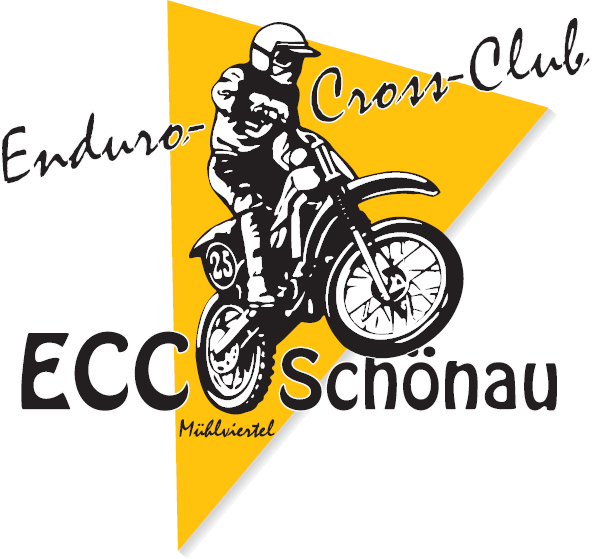 Samstag 06. August 2016(Bitte in BLOCKBUCHSTABEN und leserlich ausfüllen!)Bitte gewünschte Klasse(n) ankreuzen:10 min vor Rennbeginn zum Vorstart, keine Verzögerungen!- Oberösterreich vs. Niederösterreich:OÖNÖECC–Vereinslauf (nur ECC Vereinsmitglieder)MX-OpenMX-250 ccm65 ccm bzw.  ○  85 ccm (fahren gemeinsam, Wertung getrennt)Spezial-Enduro RennenNachname*Vorname*Geburtsdatum*Wunsch-Startnummer*Email*  PLZ / Ort* StraßeClubTel / Handy____________________________Schönau, 06. August 2016                                                                   Unterschrift (Bei minderjährigen Fahrern Unterschrift eines Erziehungsberechtigten)